АДМИНИСТРАЦИЯ ГОРОДА НОРИЛЬСКАКРАСНОЯРСКОГО КРАЯПОСТАНОВЛЕНИЕ26.05.2021                                                г. Норильск                                                  № 236О внесении изменений в постановление Администрации города Норильска от 13.01.2012 № 09	В целях приведения правовых актов Администрации города Норильска в соответствие с решением Норильского городского Совета депутатов от 23.03.2021 № 27/5-609 «Об утверждении структуры Администрации города Норильска»,ПОСТАНОВЛЯЮ:1. Внести в Административный регламент предоставления муниципальной услуги по приему заявлений, документов, а также постановке граждан на учет в качестве нуждающихся в жилых помещениях по договору социального найма, утвержденный постановлением Администрации города Норильска Красноярского края от 13.01.2012 № 09 (далее - Административный регламент), следующие изменения:1.1. Абзац восьмой пункта 2.5 Административного регламента исключить.1.2. Абзац третий пункта 4.2 Административного регламента изложить в следующей редакции:«- за должностными лицами, муниципальными служащими, специалистами Снежногорского территориального управления - начальником Снежногорского территориального управления постоянно.».1.3. Пункт 4.3 Административного регламента изложить в следующей редакции:«4.3. Внеплановый контроль за соблюдением должностными лицами, муниципальными служащими, специалистами Управления жилищного фонда или Снежногорского территориального управления требований Административного регламента проводится начальником Управления жилищного фонда или начальником Снежногорского территориального управления на основании жалоб заявителей на действия (бездействие) специалистов Управления жилищного фонда, Снежногорского территориального управления в ходе предоставления муниципальной услуги. Для проведения внепланового контроля распоряжением начальника Управления жилищного фонда, начальника Снежногорского территориального управления может быть создана рабочая группа из числа должностных лиц, муниципальных служащих, специалистов Управления жилищного фонда или Снежногорского территориального управления.».1.4. Пункт 5.1 Административного регламента изложить в следующей редакции:«5.1. Заявитель имеет право на обжалование решений, действий (бездействия) должностных лиц, муниципальных служащих, специалистов Управления жилищного фонда или Снежногорского территориального управления в досудебном порядке.Заявитель может обжаловать решения, действия (бездействие):- должностных лиц, муниципальных служащих, специалистов Управления жилищного фонда (кроме начальника Управления жилищного фонда) - начальнику Управления жилищного фонда;- должностных лиц, муниципальных служащих, специалистов Снежногорского территориального управления - начальнику Снежногорского территориального управления;- начальника Управления жилищного фонда - заместителю Главы города Норильска по земельно-имущественным отношениям и развитию предпринимательства;- заместителя Главы города Норильска по земельно-имущественным отношениям и развитию предпринимательства, начальника Снежногорского территориального управления - Главе города Норильска.Заявители также вправе обратиться с жалобой на решения, действия (бездействие) должностных лиц, муниципальных служащих, специалистов Управления жилищного фонда или Снежногорского территориального управления к любому из вышеуказанных должностных лиц, в подчинении которого находится лицо, ответственное за предоставление муниципальной услуги.».2. Опубликовать настоящее постановление в газете «Заполярная правда» и разместить его на официальном сайте муниципального образования город Норильск.3. Настоящее постановление вступает в силу с даты его подписания.Глава города Норильска			                                                            Д.В. Карасев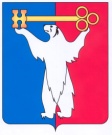 